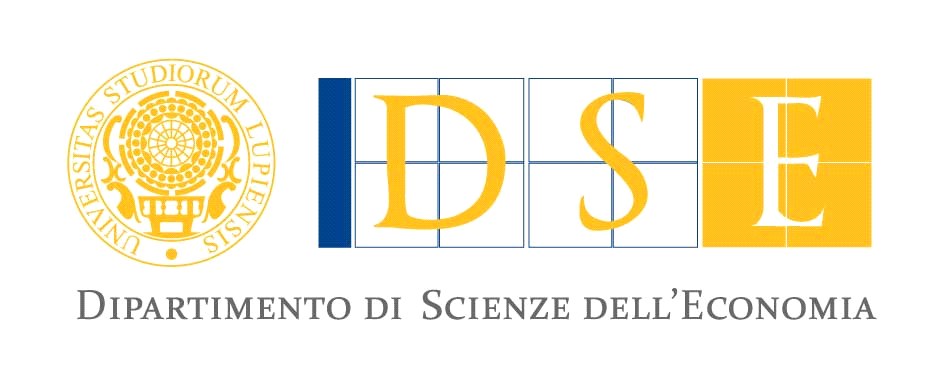 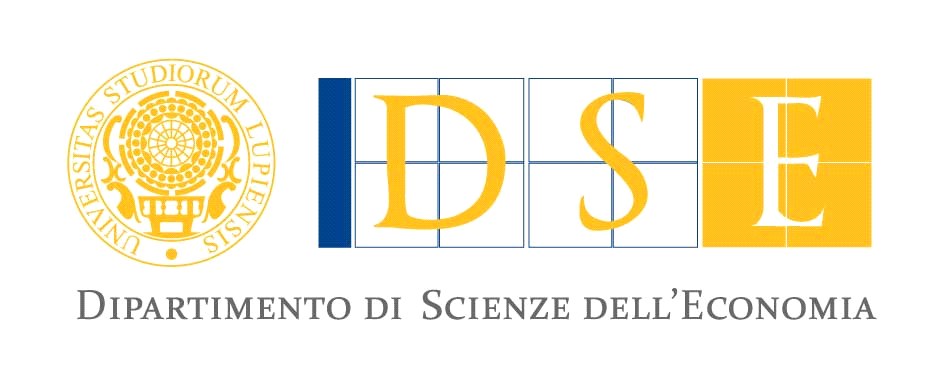 All. A – da inviare esclusivamente a mezzo mail all’indirizzo protocollo.economia@unisalento.itAl Direttore del Dipartimento di Scienze dell’EconomiaOggetto: Domanda di ammissione per l’iscrizione ad anni di corso successivi al primo da coprire per trasferimento, passaggio di corso e per riconoscimento di CFU – CdL in _________________________Il/la sottoscritto/a ……………………………….., nato/a a…….………………. il …..……………………...,C.F.……………………………………………………..cell:………………………………………………….indirizzo e-mail:………………………………………………………………………………………………...CHIEDEl’ammissione per l’iscrizione ad anni di corso successivi al primo CORSO DI STUDIOL18 – ECONOMIA AZIENDALEL33 - ECONOMIA E FINANZAMediante procedura di:Cambio corso TrasferimentoAbbreviazione di corso (II Laurea)Riconoscimento di CFU a seguito di Rinuncia agli studi/DecadenzaIl/la sottoscritto/a allega alla presente domanda:autocertificazione degli esami sostenuti All. B con voto, crediti maturati e settori scientifico-disciplinari di riferimento; copia documento di riconoscimento in corso di validità.Luogo_______________________Data _________________________				                           Firma__________________________________All. BDICHIARAZIONE SOSTITUTIVA DI CERTIFICAZIONI(Art. 46 del D.P.R. 28 dicembre 2000, n. 445)DICHIARAZIONE SOSTITUTIVA DELL’ATTO DI NOTORIETA’ (Artt. 19 e 47 del D.P.R. 28 dicembre 2000, n. 445) Il/La sottoscritto/a ___________________________________________________________________, nato/a  il ___________________a _______________________________ (Prov. di ________________) e residente in ________________________________________________ (Prov. di _______________) Via/Piazza _________________________________________________ n. ______________________ c.a.p. ___________________ CF________________________________________________ a conoscenza di quanto prescritto dall’art. 76 del D.P.R. 28 dicembre 2000, n. 445, sulla responsabilità penale cui può andare incontro in caso di falsità in atti e di dichiarazioni mendaci, ai sensi e per gli effetti del citato D.P.R. n. 445 /2000 e sotto la propria personale responsabilità: DICHIARA di aver conseguito il diploma di Laurea in______________________________ presso l’Università ___________________________________________ in data _________________ con voto _____________oppuredi essere / essere stato iscritto presso il Corso di Laurea in _____________________________ dell’Università ________________________________________________________________________________________e di aver sostenuto gli esami di seguito riportati:Luogo, ________________________Data, _________________________                                                                                        Il/La Dichiarante _____________________________Ai sensi dell’art. 38 del D.P.R. 28 dicembre 2000, n. 445, la dichiarazione è sottoscritta dall’interessato in presenza del dipendente addetto ovvero sottoscritta e inviata insieme alla fotocopia di un documento del dichiarante.ESAMI SOSTENUTISSDCFUDATAVOTOESAMI SOSTENUTISSDCFUDATAVOTO